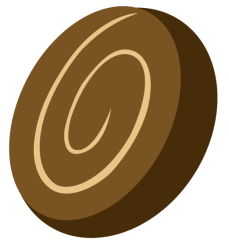 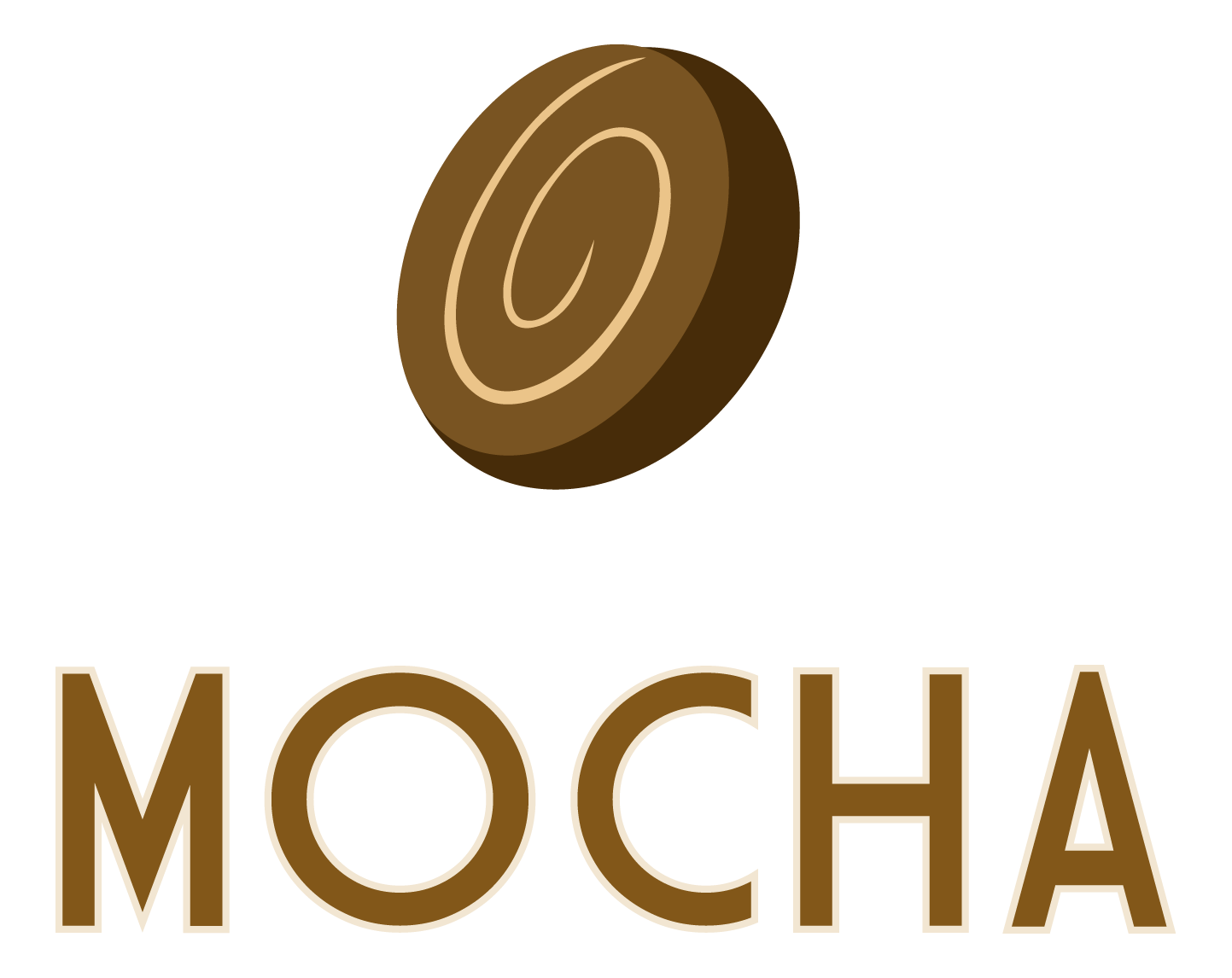 Buffet OptionsWhether you’re hosting a birthday party, business meeting, wedding or other type of event or occasion people always want feeding. Here at Mocha, we aim to take that stress of catering away from you! With our buffet options we allow you to pick and choose from your favourite finger foods at a price that suits you.Below are details of our standard buffet, however if you have any specific dietary requirements that need catering for, or have a set budget, please contact us to see what we can do. We can also supply drinks, alcohol, disposable cutlery, platters, plates and napkins if required for an additional cost.Cold Buffet Options - £8.95 per person Choose 4 different types of wraps/sandwiches from the following; egg mayo and cress, tuna and cucumber, ham and tomato, tuna pepper & red onion, cheese and pickle, ham cheese & pickle, chicken mayo & sweetcorn, coronation chicken, hummus & cucumber. Then 6 additional dishes; sausage rolls, pork pie, chicken drumsticks, cocktail sausages, cheese and pineapple/onion, chicken goujons, mixed salad, quiche, scotch eggs, seafood sticks, crisps and cheese bites, breadsticks, crudités & dips. Add a sliced meat platter for an extra £1.50 per person – includes ham, pork, chicken and beef. Add a selection of desserts for an extra £1.50 per personHot Buffet Options *Pizza, spring rolls, chicken satay, chicken goujons, cheese melts, BBQ chicken wings, For £1 extra per person – Replace 3 cold dishes for 3 hot dishes from the above list.Alternately for an additional £2.50 per person - add 4 hot options to the cold buffet.* The hot buffet is reliant on us being able to prepare the food at your venue.Afternoon Tea Buffet - £8.95 per personOur Afternoon Tea Buffet consists of a selection of 4 different finger sandwiches (ham and tomato, chedder and red onion chutney, tuna mayonnaise and cucumber and egg and cress) mixed scones with clotted cream and jam, a selection of assorted cakes and pastries, fruit tartlets, cucumber, celery, carrot and bread sticks with dips, and crisps.